Les Jeux Olympiques et Paralympiques 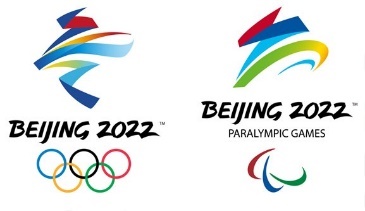 Coche lorsque tu as terminé de copier une fiche. 12345678910111213